钱樊姜村3月主题党日活动开展情况2022年3月5日，在钱樊姜村室召开党员大会、3月份主题党日，会议学习传达了《中共中央关于做好2022年全面推进乡村振兴重点工作的意见》，对当前村内人居环境整治提升、修路等进行了研讨，听取了党员的意见建议，吸纳党员的合理化建议，党员上交了3月份党费。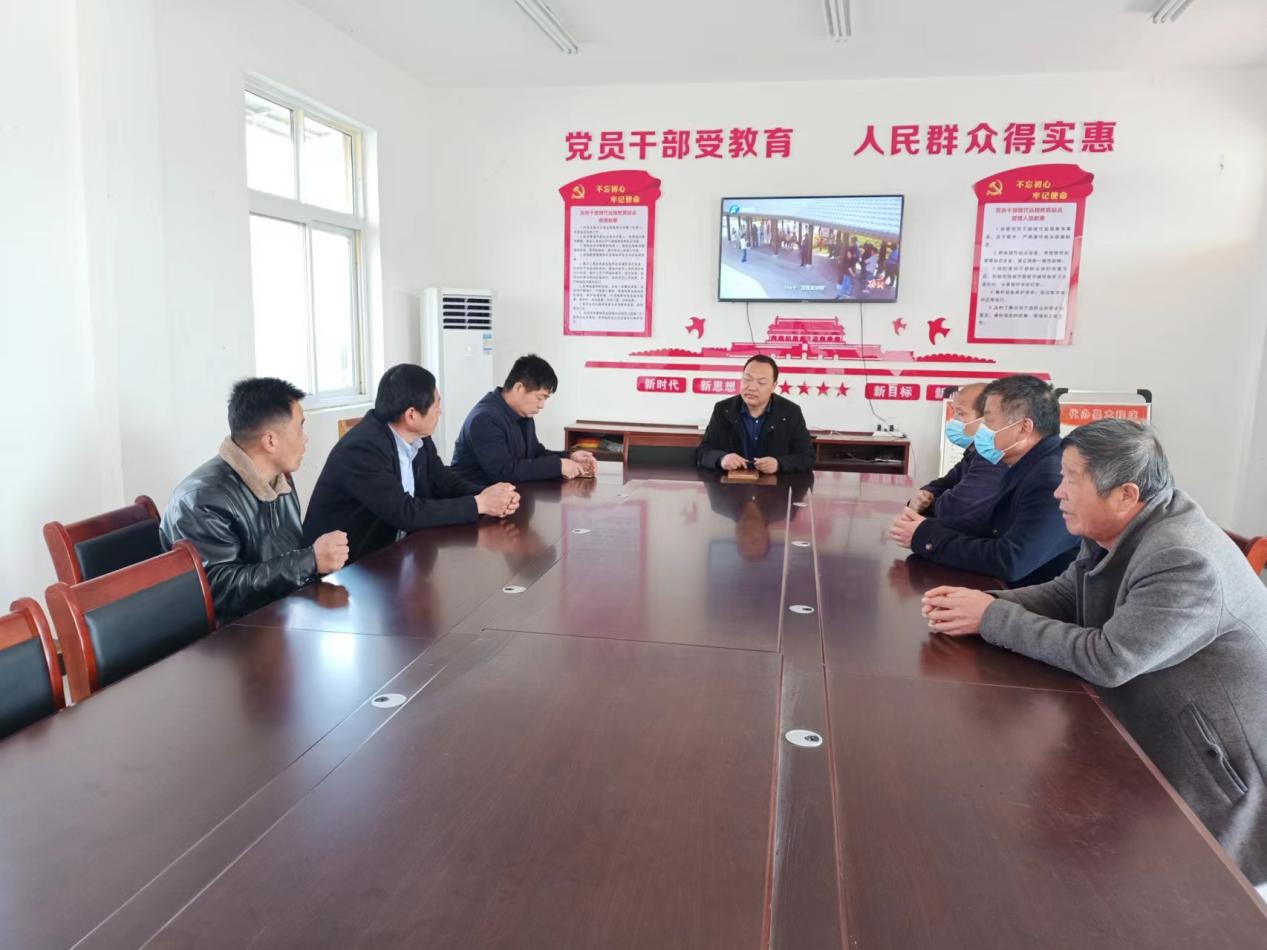 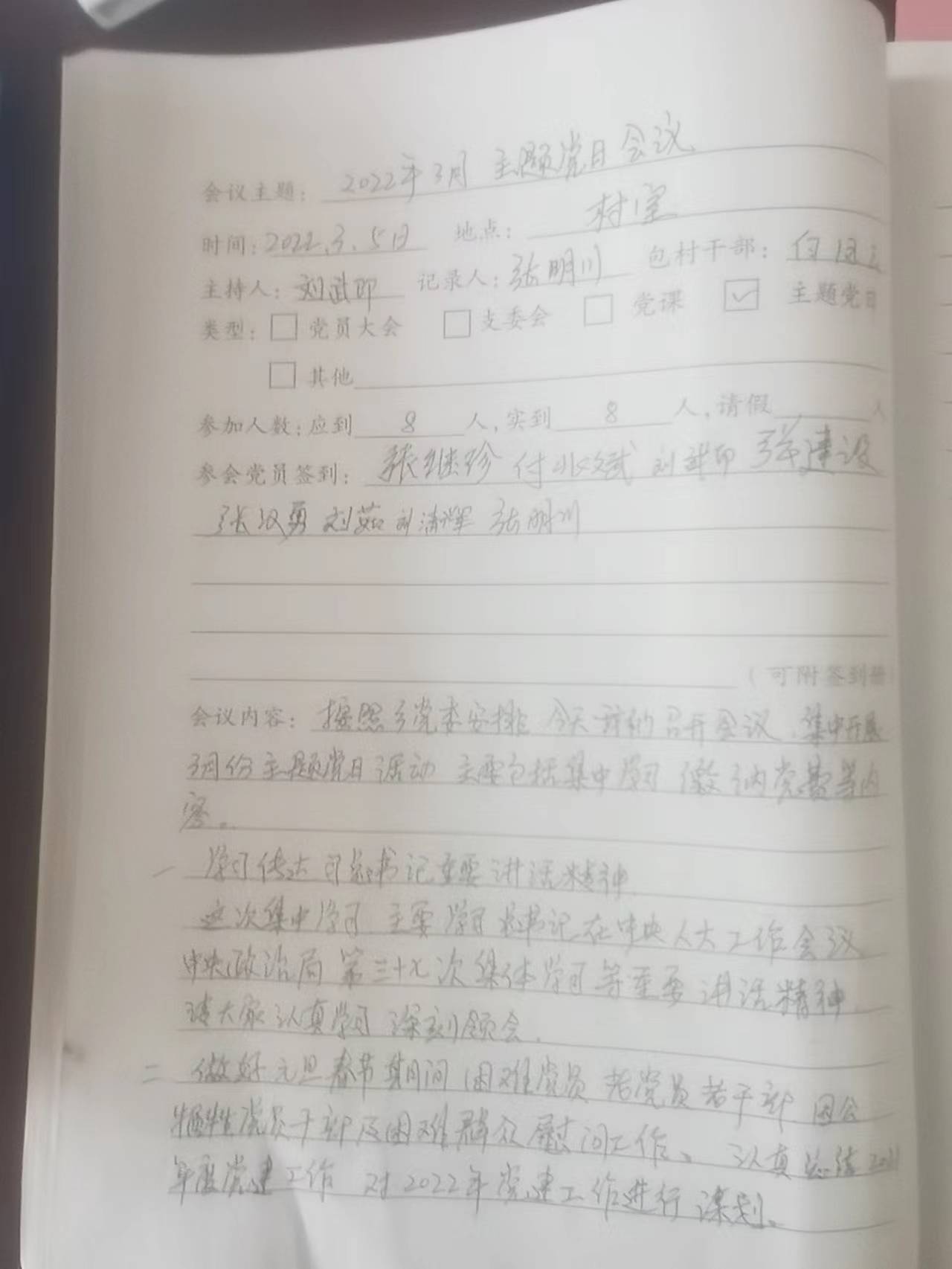 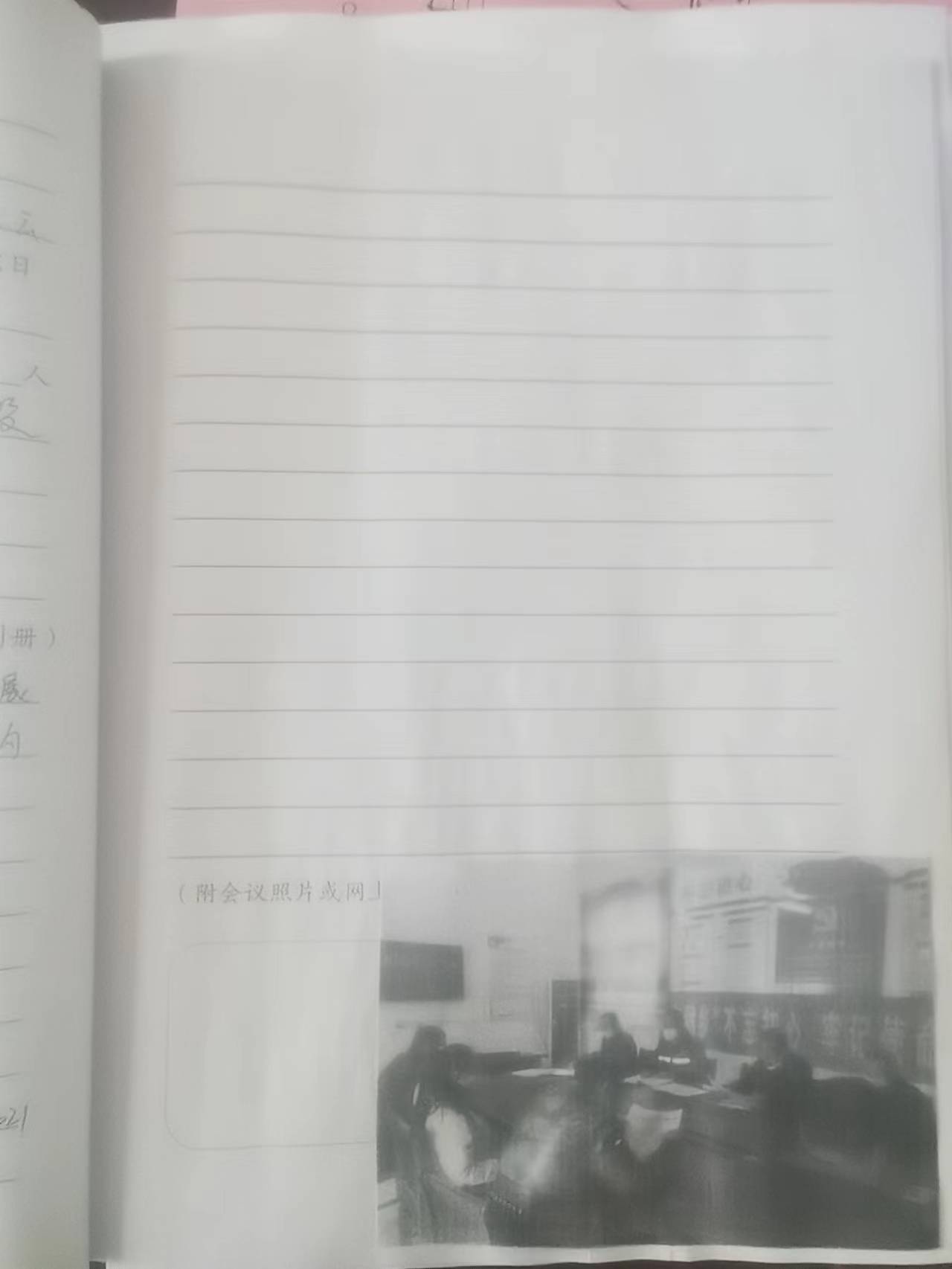 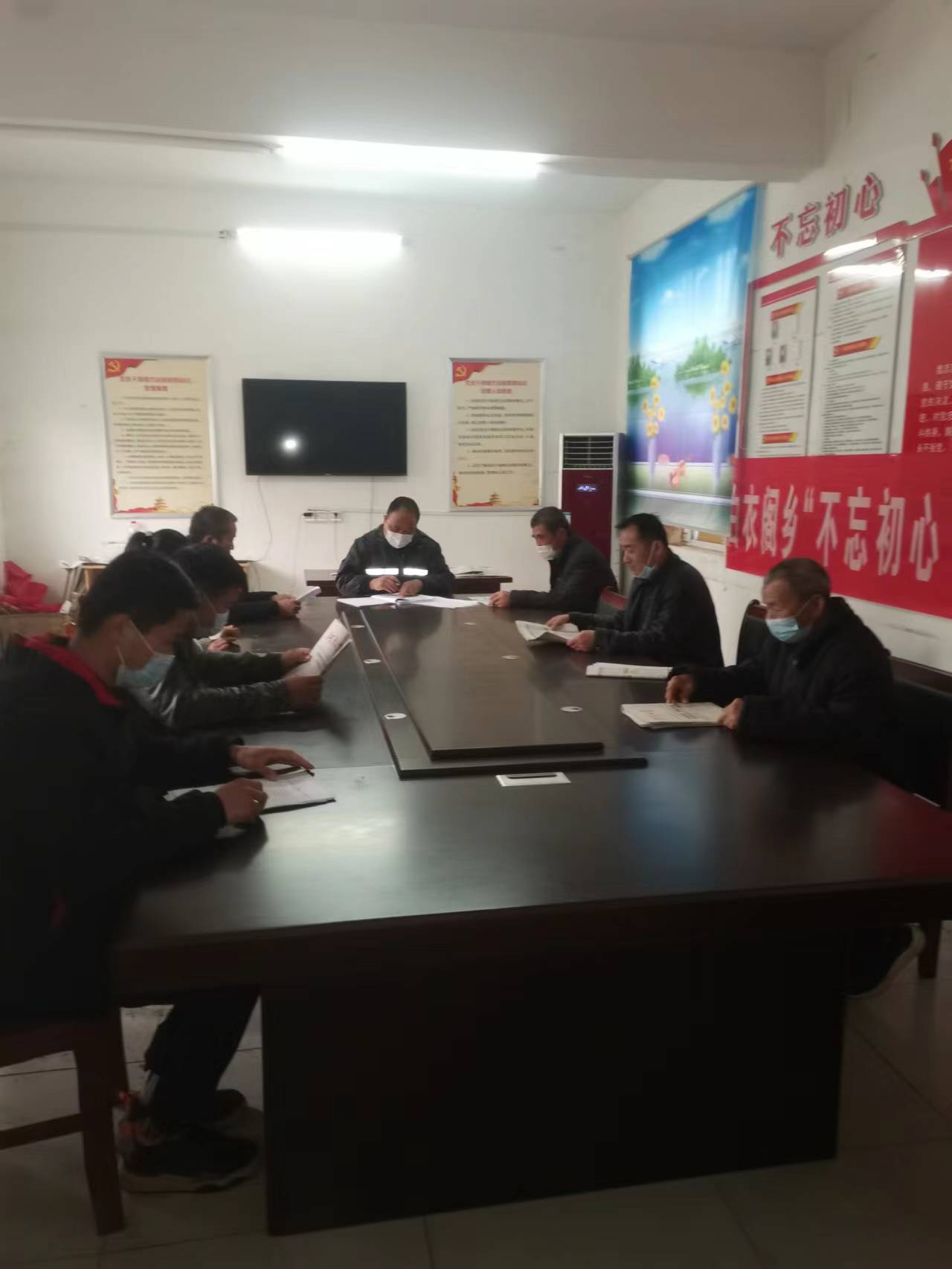 